Работы представленные на конкурс.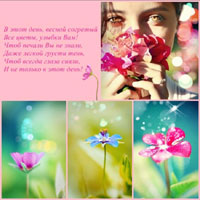 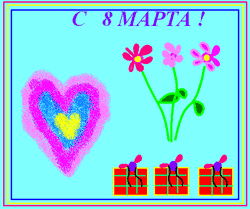 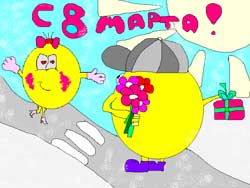 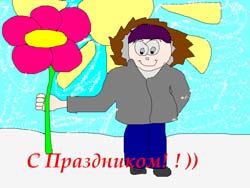 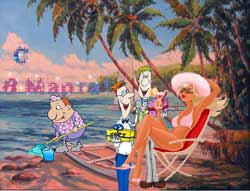 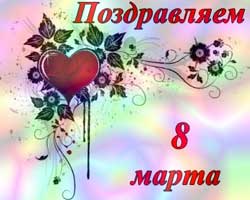 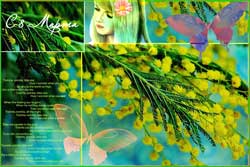 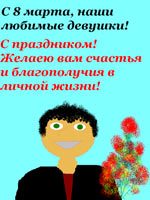 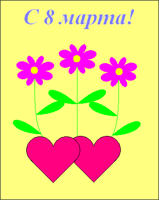 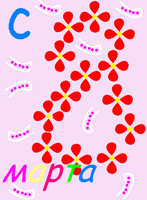 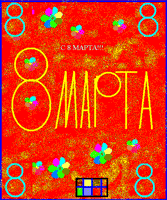 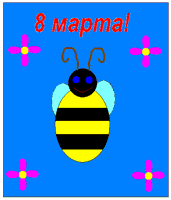 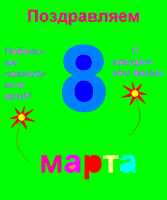 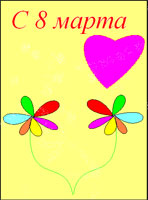 